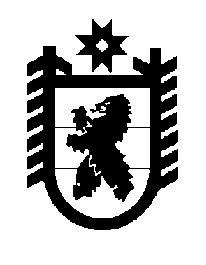 Российская Федерация Республика Карелия    ПРАВИТЕЛЬСТВО РЕСПУБЛИКИ КАРЕЛИЯРАСПОРЯЖЕНИЕот  2 ноября 2017 года № 595р-Пг. Петрозаводск 	Одобрить Дополнительное соглашение между Фондом поддержки детей, находящихся в трудной жизненной ситуации, и Правительством Республики Карелия к Соглашению от 7 октября 2010 года № 54/03 об обеспечении деятельности на территории Республики Карелия детского телефона доверия (службы экстренной психологической помощи) с единым общероссийским телефонным номером и поручить подписать его заместителю Премьер-министра Правительства Республики Карелия по социальным вопросам Подсадник Ларисе Анатольевне. 
           Глава Республики Карелия                                                              А.О. Парфенчиков